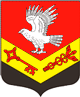 Муниципальное образование«ЗАНЕВСКОЕ   ГОРОДСКОЕ   ПОСЕЛЕНИЕ»Всеволожского муниципального района Ленинградской областиАДМИНИСТРАЦИЯПОСТАНОВЛЕНИЕ31.01.2020	№ 45д. ЗаневкаО проведении выборов членовинициативных комиссий в гп. Янино-1 В соответствии с Федеральным законом от  06.10.2003  № 131-ФЗ
 «Об общих принципах организации местного самоуправления в Российской Федерации», в целях реализации областного закона Ленинградской области от 15.01.2018 № 3-оз «О содействии участию населения в осуществлении местного самоуправления в иных формах на территориях административных центров муниципальных образований Ленинградской области», решения совета депутатов МО «Заневское городское поселение» от 30.01.2018 № 02 «Об утверждении Положения об инициативной комиссии на территории городского поселка Янино-1 Всеволожского муниципального района Ленинградской области», администрация муниципального образования «Заневское городское поселение» Всеволожского муниципального района Ленинградской областиПОСТАНОВЛЯЕТ:Организовать и провести выборы двух членов инициативных комиссий на территории гп. Янино-1.2. Утвердить график проведения вышеуказанных выборов согласно приложению.3. Настоящее постановление подлежит официальному опубликованию в газете «Заневский вестник» и размещению на официальном сайте муниципального образования http://www.zanevkaorg.ru..4.  Настоящее постановление вступает в силу со дня его официального опубликования в газете «Заневский вестник».5. Контроль над исполнением постановления возложить на заместителя главы администрации Гречица В.В.Глава администрации							         А.В. Гердий Приложениек постановлению администрацииМО «Заневское городское поселение»от  31.01.2020  №  45График выборов членов инициативных комиссий в гп. Янино-1 ДатаГраницы территорииМесто проведения12.02.2020 18:30ул. Военный городок д. 68, 70, 71,ул. Военный городок д. 1, 16, 29, 38, 43, 52, ул. Кольцевая д. 8 к. 1, 2, Линии 1-6, ул. Новая, д. 1, 1а, 2а, 7-11, ул. Шоссейная, д. 1, 1а, 7, 9, 1, 13, 15, ул.  Военный городок д. 53, 65, 69, ул. Шоссейная д. 2-26, ул. Шоссейная 17-41, ул. Новая д. 2, 3, 4, 5, 6, 12, ул. Заневская,  д. 3, 5, 7 - 1 член инициативной комиссии ул. Военный городок, д. 68(возле подъезда №2)12.02.2020 19:30ул. Заводская, Новая д. 13, д. 14 к 1, 2 ул. Шоссейная д. 28-98 (четная сторона), д. 43-93 (нечетная сторона), ул. Новая, д. 14, 15, ул. Новая д. 16, ул. Белорусская, Брусничная, Бульвар Славы, Вишневая, Земляничная, Луговая, Сиреневый бульвар, Тенистая (коттеджный поселок) ул. Голландская, ул. Оранжевая -  1 член инициативной комиссииБульвар Славы д. 2(пост охраны)